Do you want to apply cutting-edge economics, finance, and policy skills to the big problems that the developing world is facing? Can you marshal evidence and logic to answer questions like:How can developing countries use renewable energy and energy efficiency to lower the cost and improve the quality and reliability of their electricity services?How should developing countries scale-up connections to electricity to off-grid homes and businesses—and encourage private investment for doing so?How can emerging markets make efficient use of new technologies like concentrated solar power, batteries, or distributed solar generation?Can you communicate the answers in clear, compelling language? Do you like to work hard, pushing yourself to achieve excellence? Do you have great grades, a relevant degree, integrity, confidence, and a passion for teamwork?If so, Castalia wants you as an Analyst in our Washington DC Office. Working with colleagues in our Sydney, Wellington, Bogota, and Paris offices, you can be part of a high-performing, multi-disciplinary group that solves genuinely important problems.About the firmCastalia is an international consulting firm that helps businesses and governments solve problems of vital public interest in energy, water, telecommunications, the environment, and competition policy. Castalia is a specialized and rapidly growing consulting firm.About the position Castalia is seeking candidates to fill a position as an Analyst with a focus on energy sector projects in developing countries. The Analyst would be responsible for research, economic and financial analysis, and modelling for power generation projects (primarily renewable and both at large and small scale), energy efficiency investments, electrification initiatives, and performance improvement programs for utilities. The Analyst would also be responsible for producing written and visual outputs to clearly and concisely communicate the results of analysis and modelling to clients. The position is full-time; we might consider a part-time arrangement for outstanding candidates who are in the final year of their graduate degree.Skills and qualifications required for this positionWe will only consider candidates who have:A strong grasp of microeconomics and financeExcellent skills in English, including the ability to synthesize complex issues clearly and concisely in writingProfessional-level knowledge of French, Spanish, or PortugueseUnderstanding of the electricity sectorWork authorization for the United StatesExcellent academic standing (for US universities: minimum GPA 3.5)Excellent presentation and communication skillsAdvanced proficiency in Microsoft Excel, Word, and PowerPointProfessionalism and self-motivation, including an ability to:Work well in cross-cultural environmentsWork well in a teamLearn quickly and take initiative to teach oneself needed skillsApply theory to real world problemsTake professional ownership of one’s work Willingness to travel internationally.Desirable characteristics for this positionIdeal candidates will also have: A graduate degree in economics, finance, or international policy1-2 years of experience at a consulting firm, an energy sector entity, or an International Financial Institution.How to applyIf you’re interested in this position, please click the link in the notice to fill out and submit your application form.Note only fully completed applications can be submitted and you won’t be able to save your progress once you’ve started an application, so please have the following information and documents ready to share and upload:Cover letterResumeTranscriptsReference lettersWriting samplesPlease put “Analyst (Sustainable Energy)” as the email subject. We emphasize professionalism and excellence in the presentation and content of our work, and will only consider applications that include all documents listed above in the required content and format.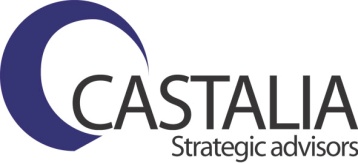 Economic and Financial Analyst (Sustainable Energy)Location: Washington, DCEconomic and Financial Analyst (Sustainable Energy)Location: Washington, DC